Agenda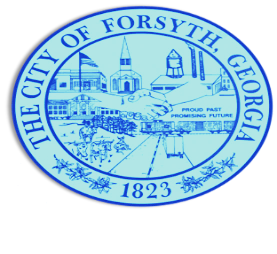 Forsyth City Council MeetingFebruary 19, 202423 East Main Street @ 6:00 p.m.Call to OrderPledge of Allegiance, Invocation by Lloyd Strickland, and Roll CallApproval of the agenda.Approval of the minutes from the council meeting held on February 5, 2024.Approval to award bid to Renfroe Construction for Country Club Park. Approval of temporary permit for the sale of alcoholic beverages for El Dorado Mexican Restaurant on March 8th, 9th, and 10th. Approval of a temporary permit for the sale of alcoholic beverages for Fox City Brewing on March 9th. Approval of a street closure request on February 24, 2024 for Malik Herring Day Parade. Approval of a street closure request on March 2, 2024 for the Forsythia Festival 5K Race. Approval of a street closure request on March 8, 2024 through March 11, 2024 for the Annual Forsythia Festival.Approval of Requisitions Greater than $6,000Allsouth Environmental Services, Inc. $14,020.95Davis Plumbing Company $16,867.00Freedom Fireworks $13,500.00Public hearing to consider amendment to Article 10, (Nonresidential Zoning Districts) Table 10.1 Public hearing to consider a variance request regarding Article 10, Non-Residential Zoning Districts, Table 10.1. Walter GoodsonCity Manager’s ReportCity Attorney ReportMayor’s ReportAdditional BusinessPublic CommentsExecutive Session (if necessary) AdjournIndividuals with disabilities who require certain accommodations to allow them to observe and/or participate in this meeting, or who have questions regarding the accessibility of Aldermen Hall can contact the City Clerk, Regina Ivie at 478-994-5649 or rivie@cityofforsyth.com.  If additional accommodations are needed requests should be made as soon as possible but no less than 24 hours prior to the scheduled meeting.   